CAMBIO CULTURAL   EN EL PENSAMIENTO   DEANTONIO GRAMSCIUn análisis de Sociología Política de la “Filosofía de la Praxis del neo-marxismo”. desde la perspectiva de la Escuela del Estructuralismo Genético de G. Lukacks.I.- CONTEXTO.-                               Se vive en Europa un fenómeno generalizado de resurgimiento de las ideas nacionalistas que expresadas en regímenes fascistas amagan el pensamiento marxista. En España, la función de los intelectuales en política tiene un carácter inconfundible y las ideas nacionales amagan la República.En Italia, bajo el régimen de Mussolini, se da la guerra del intelecto. Antonio Gramsci en N'ORDINE NÜOVO desde 1921 bajo el lema "DECIR LA VERDAD ES REVOLUCIONARIO" PROMUEVE EL MOVIMIENTO DE LA CULTURA PROLETARIA.II.- SÍNTESIS.-          “Las cinco dificultades para decir la verdad” de Bertolt BretchtHoy en día el escritor que quiera combatir la mentira y la ignorancia y quiere decir la verdad debe luchar al menos con cinco dificultades. Precisa: 1) coraje para decir la verdad que en todas partes está sofocada.2) Inteligencia para reconocerla dado que en todas partes está escondida. 3) El arte de tornarla manejable como un arma. 4) Suficiente criterio para elegir a aquellos en cuyas manos será eficaz. 5) finalmente suficiente astucia para difundirla entre ellos.Tales dificultades son grandes para quienes escriben bajo el fascismo, pero existen también para los desterrados o prófugos pero son válidas hasta para los que escriben en los países con regímenes de democracia burguesa(¿Qué es?).1)	 LA VERDAD ES HISTÓRICA y como precipitado dialéctico de la naturaleza humana EN SU EXPRESIÓN CULTURAL tiene dos sujetos que la aprehenden: LOS PODEROSOS que la obnubilan con sus riquezas, y LOS DÉBILES que la vulgarizan CON SUS NECESIDADES.   PRAXIS 1) coraje para decir la verdad que en todas partes está sofocada(¿Cómo se manifiesta?)2)	RELATIVA: LA VERDAD DEL PODEROSO es abstracta y funcional a sus intereses, LA VERDAD   DEL DÉBIL es concreta y contestataria a sus realidades. PRAXIS 2) Inteligencia para reconocerla dado que en todas partes está escondida(¿Cuándo se la valora?) 3)	 DIALECTICA PARA LA LUCHA: LA VERDAD VERDADERA es concreta y objetiva y siempre operacionalizable en la realidad de los hechos. (mide cambios, magnitud dirección y tendencia) PRAXIS: 3) El arte de tornarla manejable como un arma. (¿Por qué se la valora?)4)	LA VERDAD ES FECUNDA y como tal debe siempre reportar utilidades prácticas. PRAXIS: 4) Suficiente criterio para elegir a aquellos en cuyas manos será eficaz.(¿Cuál es su potencial?) 5) EL ESCRITOR FRENTE A LA VERDAD ES UN AGENTE DEL CAMBIO y tiene en ello un arma de lucha que debe buscarse siempre en el materialismo dialéctico de la economía y de la historia. PRAXIS: 5) Suficiente astucia para difundirla entre ellos.III.- CRITICA. –	CRÍTICA A LA VERDAD HISTÓRICA   NEO- MARXISTA GRAMSCIANA El planteamiento gramsciano asume la premisa de que la verdad es histórica y como tal es relativa, es exacta, verificable y siempre debe aportar utilidades prácticas.El marxista gramsciano, en la lógica de su discurrir, identifica su verdad con la VERDAD FÍSICA DEL MUNDO NATURAL, la cual es exacta, verificable y tiene siempre utilidad práctica. “La función del intelectual está en saber diferenciar lo permanente de lo transitorio, aquello que respondiendo a una necesidad práctica (zapato) hay que mantener de lo que respondiendo a una moda (modelo) puede cambiar manteniendo lo invariable de lo variable que le da su identidad   En este contexto, partiendo de la verdad física, es posible intervenir la materia en beneficio del hombre. EN CONSECUENCIA, LA UTILIDAD PRÁCTICA NO ES CUALIDAD DE LA VERDAD SINO UN ATRIBUTO DE LA RACIONALIDAD DEL SER HUMANO Al plantear el autor que los atributos de la verdad marxista se identifica con la verdad física, la lógica de su verdad es un transplante de lógica del mundo físico aplicado al mundo social.La disonancia conceptual radica que en tanto en el mundo físico el elemento que se manipula con fines prácticos es la materia inerte, en el mundo social la concepción neo-marxista de la verdad propone manipular al humano que es un ser PERSONA.          CRÍTICA A LA VERDAD RELATIVA y FECUNDALa verdad relativa y fecunda quiere decir que el sistema de verdades y el de los valores tanto estéticos como morales, políticos y religiosos son cambiantes. De aquí surge la pregunta clave en relación a la verdad y que Ortega y Gasset lo planteó como la gran cuestión de nuestro tiempo:" Cómo si la verdad es histórica tiene que pretender ser sobre- histórica sin relatividades".Esta incógnita, no resuelta por los filósofos contemporáneos, el autor parece querer resolverla desde su prisma marxista.La postura filosófica que cuestiona por anticipado nuestra propia verdad, se fundamenta en el Escepticismo, no obstante, por vía de éste se llega a demostrar que en el mundo físico hay leyes universales cuyas verdades, a no dudarlo, preexistieron siempre. Por consiguiente, en la perspectiva marxista que asume el método físico para identificar su verdad, se da el contrasentido que no lo aplica para demostrar por analogía la existencia de verdades universales y preexistentes.CRÍTICA A LA DIALÉCTICA DE LA VERDAD CONO ARMA DE LUCHAEl neomarxista gramsciano, movido por la dialéctica de la lucha de clases y la deconstrucción social de la realidad   busca destruir los valores de la sociedad cristiana y el Sistema Capitalista.Las premisas que se infieren en la filosofía de su praxis son: “detrás de los hechos están los pensamientos y éstos se estructuran en base a valores. Cambiando los valores se cambia el pensamiento y por esa vía los sistemas democráticos capitalistas”.Si asumimos la perspectiva de Max Scheler sobre la “inmutabilidad de los valores y su preexistencia”, podemos concluir que el autor con su interpretación dialéctica de la verdad PROPONE MANIPULAR AL SER HUMANO.El meollo del asunto está en resolver las siguientes preguntas:¿El ser humano es sólo materia o es algo más?. ¿Las verdades son mutables o han preexistido siempre? ¿Existe un PRINCIPIO ORDENADOR PRE-EXISTENTE DE IGUALDAD UNIVERSAL DETERMINADO POR LA NATURALEZA DIFERENCIADO DE UN PRINCIPIO DE ORDEN DE LIBERTAD FUNCIONAL QUE POR LIBRE ALBELDRÍO LA SOCIEDAD CONSTRUYE SU HISTORIA Y LA DIRECCIONA?           Si todo sistema tiene un principio ordenador que en  lo invariable de lo variable lo organiza y le da su identidad, la función del liderazgo ético frente al manejo de la complejidad, se fundamenta en tomar acciones de acuerdo a un principio de orden de  finalidad funcional que por libre albeldrío la persona humana  opta manteniendo los principios de su organización, diferenciando lo permanente,- que siempre debe preservar,- de lo transitorio que le da las alternativas y que sí, pueden variar.EL SER HUMANO EN SU PROCESO EVOLUTIVO POR LIBRE ALBELDRÍO ES REPONSABLES DE SUS ACTOS DETERMINADO POR SU LIBERTAD                                                                                                                                       Milán   M. Marinovicpara descarga del Estudio – Investigación:CAMBIO CULTURAL EN EL PENSAMIENTO DE ANTONIO GRAMSCIhttps://estrategia-gramsciana-en-conflicto-actual-en-chile.es/_files/200000003-a80aba80ae/CCC.GRAMSCI%20.VER%20GEN%20A.SANDINO.18JUN2019.pdf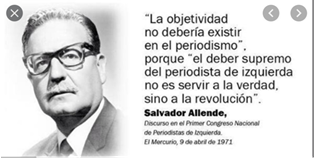 Esta frase del ex Presidente Marxista de Chile 1970 – 1973. Salvador Allende GHa sido puesta en práctica por innumerables comunicadores sociales de izquierda desde ese Primer Congreso Nacional de Periodistas de Izquierda En Abril de 1971. La desinformación de los lectores Chilenos es uno de sus logros propagandísticos.